Your recent request for information is replicated below, together with our response.I would like to obtain communications (ie email, letters, written submissions, and minutes/summaries of verbal communications) between Aberdeen City Council and Police Scotland with regards to safety measures in Union Terrace Gardens, Aberdeen since 2018.Specifically, I am looking for any discussion of when CCTV cameras should be installed.Did ACC seek guidance from police on whether the gardens should be opened before CCTV was in place? If so, when? Please provide any advice police gave on CCTV installation before the December 22 2022 opening date. Was there a police preference about whether CCTV should be in place before/after opening? Please include a date for advice too.There have been ongoing discussions about CCTV throughout the planning and build phases, including consultation with specialists from both organisations. Our view has been that additional cameras will enhance Policing activities and it was preferential to Police Scotland that these were in operation at the earliest opportunity. The Policing of Union Terrace Gardens has always been part of city centre patrols irrespective of additional camera installation. Did police otherwise input around safety on the numerous proposed opening dates (eventually December 22, 2022)? If so, please provide the advice given, and date it was provided.The Policing viewpoint has remained consistent throughout, irrespective of opening date. Has there been any indication of when CCTV will be installed and connected to the CCTV monitoring centre in Aberdeen? If so, what is the proposed date.There is ongoing dialog with Aberdeen City Council who are overseeing the installation of the system of CCTV prior to access to the system being handed over to Police Scotland. Police Scotland would welcome the addition of the CCTV coverage at the soonest. If you require any further assistance please contact us quoting the reference above.You can request a review of this response within the next 40 working days by email or by letter (Information Management - FOI, Police Scotland, Clyde Gateway, 2 French Street, Dalmarnock, G40 4EH).  Requests must include the reason for your dissatisfaction.If you remain dissatisfied following our review response, you can appeal to the Office of the Scottish Information Commissioner (OSIC) within 6 months - online, by email or by letter (OSIC, Kinburn Castle, Doubledykes Road, St Andrews, KY16 9DS).Following an OSIC appeal, you can appeal to the Court of Session on a point of law only. This response will be added to our Disclosure Log in seven days' time.Every effort has been taken to ensure our response is as accessible as possible. If you require this response to be provided in an alternative format, please let us know.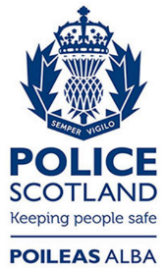 Freedom of Information ResponseOur reference:  FOI 23-0145Responded to:  9th February 2023